	บันทึกข้อความ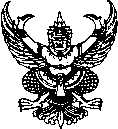 ส่วนราชการ  มหาวิทยาลัยราชภัฏสงขลา คณะเทคโนโลยีการเกษตร                                      ที่   	วันที่...........................................................           เรื่อง   ขออนุญาตเข้าปฏิบัติงานที่มหาวิทยาลัย เรียน	คณบดีคณะเทคโนโลยีการเกษตรเรื่องเดิมตามที่มหาวิทยาลัยราชภัฏสงขลาได้มีประกาศ เรื่อง มาตรการและการเฝ้าระวังการแพร่ระบาดของโรคติดเชื้อไวรัสโคโรนา ๒๐๑๙ (COVID-๑๙) (ฉบับที่ ๘/๒๕๖๔)  ลงวันที่วันที่ ๖ สิงหาคม ๒๕๖๔ ให้จัดการเรียนการสอนในรูปแบบออนไลน์ และสามารถปฏิบัติงาน ณ สถานที่พักอาศัยของตนเองได้ นั้นข้อเท็จจริงด้วยข้าพเจ้า................................................................................มีความประสงค์ขอเข้ามาปฏิบัติงานที่..................................................................................  เพื่อ..........................................................ตั้งแต่วันที่.................................................. ถึง วันที่..................................................................................ข้อกฎหมายประกาศมหาวิทยาลัยราชภัฏสงขลา เรื่อง มาตรการและการเฝ้าระวังการแพร่ระบาดของโรคติดเชื้อไวรัสโคโรนา ๒๐๑๙ (COVID-๑๙) (ฉบับที่ ๘/๒๕๖๔)  ลงวันที่วันที่ ๖ สิงหาคม ๒๕๖๔ข้อพิจารณา/ข้อเสนอแนะจึงขออนุญาตเข้าปฏิบัติงานที่มหาวิทยาลัยตามวัน เวลา และสถานที่ดังกล่าวข้างต้นโดยจะปฏิบัติตามมาตรการในการป้องกันการแพร่ระบาดของโรคโควิด ๑๙  อย่างเคร่งครัดจึงเรียนมาเพื่อโปรดพิจารณาอนุญาต                              ลงชื่อ(..............................................................)อาจารย์ประจำคณะเทคโนโลยีการเกษตรเบอร์โทรศัพท์........................................